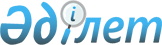 О внесении изменений в решение маслихата города Шымкент от 15 декабря 2020 года № 72/651-6с "О бюджете города Шымкент на 2021-2023 годы"
					
			С истёкшим сроком
			
			
		
					Решение маслихата города Шымкент от 30 ноября 2021 года № 11/88-VII. Зарегистрировано в Министерстве юстиции Республики Казахстан 6 декабря 2021 года № 25574. Прекращено действие в связи с истечением срока
      Маслихат города Шымкент РЕШИЛ:
      1. Внести в решение маслихата города Шымкент "О бюджете города Шымкент на 2021-2023 годы" от 15 декабря 2020 года № 72/651-6с (зарегистрировано в Реестре государственной регистрации нормативных правовых актов под № 143) следующие изменения:
      пункт 1 изложить в новой редакции:
      "1. Утвердить бюджет города Шымкент на 2021-2023 годы согласно приложениям 1, 2 и 3 соответственно, в том числе на 2021 год в следующих объемах: 
      1) доходы – 443 113 099 тысяч тенге, в том числе:
      налоговые поступления – 142 490 285 тысяч тенге;
      неналоговые поступления – 3 655 941 тысяча тенге;
      поступления от продажи основного капитала – 23 836 443 тысячи тенге;
      поступление трансфертов – 273 130 430 тысяч тенге;
      2) затраты – 461 792 166 тысяч тенге;
      3) чистое бюджетное кредитование – 2 733 760 тысяч тенге, в том числе:
      бюджетные кредиты – 2 816 112 тысяч тенге;
      погашение бюджетных кредитов – 82 352 тысячи тенге;
      4) сальдо по операциям с финансовыми активами – 3 868 377 тысяч тенге, в том числе:
      приобретение финансовых активов – 4 879 353 тысячи тенге;
      поступление от продажи финансовых активов государства – 1 010 976 тысяч тенге;
      5) дефицит (профицит) бюджета – - 25 281 204 тысячи тенге;
      6) финансирование дефицита (использование профицита) бюджета – 25 281 204 тысячи тенге.";
      приложения 1 и 5 к указанному решению изложить в новой редакции согласно приложениям 1 и 2 к настоящему решению.
      2. Настоящее решение вводится в действие с 1 января 2021 года. Бюджет города Шымкент на 2021 год Бюджетные программы районов в городе на 2021-2023 годы
					© 2012. РГП на ПХВ «Институт законодательства и правовой информации Республики Казахстан» Министерства юстиции Республики Казахстан
				
      Секретарь маслихата

      города Шымкент

Б. Нарымбетов
Приложение 1 к решению
маслихата города Шымкент
от 30 ноября 2021 года
№ 11/88-VIIПриложение 1 к решению
маслихата города Шымкент
от 15 декабря 2020 года
№ 72/651-6с
 Категория 
 Категория 
 Категория 
 Категория 
Наименование 
Сумма, тысяч тенге
Класс
Класс
Класс
Сумма, тысяч тенге
Подкласс
Подкласс
Сумма, тысяч тенге
 1 
 1 
 1 
 1 
2
3
I. Доходы
443 113 099
1
Налоговые поступления
142 490 285
01
Подоходный налог
47 398 451
1
Корпоративный подоходный налог
17 086 398
2
Индивидуальный подоходный налог
30 312 053
03
Социальный налог
23 307 931
1
Социальный налог
23 307 931
04
Hалоги на собственность
13 242 204
1
Hалоги на имущество
8 299 678
3
Земельный налог
906 785
4
Hалог на транспортные средства
4 032 890
5
Единый земельный налог
2 851
05
Внутренние налоги на товары, работы и услуги
57 709 817
2
Акцизы
54 572 815
3
Поступления за использование природных и других ресурсов
1 359 634
4
Сборы за ведение предпринимательской и профессиональной деятельности
1 772 129
5
Налог на игорный бизнес
5 239
07
Прочие налоги
256
1
Прочие налоги
256
08
Обязательные платежи, взимаемые за совершение юридически значимых действий и (или) выдачу документов уполномоченными на то государственными органами или должностными лицами
831 626
1
Государственная пошлина
831 626
2
Неналоговые поступления
3 655 941
01
Доходы от государственной собственности
729 653
1
Поступления части чистого дохода государственных предприятий
15 842
3
Дивиденды на государственные пакеты акций, находящиеся в государственной собственности
263 465
4
Доходы на доли участия в юридических лицах, находящиеся в государственной собственности
723
5
Доходы от аренды имущества, находящегося в государственной собственности
442 203
6
Вознаграждения за размещение бюджетных средств на банковских счетах
1
7
Вознаграждения по кредитам, выданным из государственного бюджета
2 231
9
Прочие доходы от государственной собственности
5 188
03
Поступления денег от проведения государственных закупок, организуемых государственными учреждениями, финансируемыми из государственного бюджета
1 304
1
Поступления денег от проведения государственных закупок, организуемых государственными учреждениями, финансируемыми из государственного бюджета
1 304
04
Штрафы, пени, санкции, взыскания, налагаемые государственными учреждениями, финансируемыми из государственного бюджета, а также содержащимися и финансируемыми из бюджета (сметы расходов) Национального Банка Республики Казахстан 
2 044 198
1
Штрафы, пени, санкции, взыскания, налагаемые государственными учреждениями, финансируемыми из государственного бюджета, а также содержащимися и финансируемыми из бюджета (сметы расходов) Национального Банка Республики Казахстан, за исключением поступлений от организаций нефтяного сектора и в Фонд компенсации потерпевшим
2 044 198
06
Прочие неналоговые поступления
880 786
1
Прочие неналоговые поступления
880 786
3
Поступления от продажи основного капитала
23 836 443
01
Продажа государственного имущества, закрепленного за государственными учреждениями
22 060 154
1
Продажа государственного имущества, закрепленного за государственными учреждениями
22 060 154
03
Продажа земли и нематериальных активов
1 776 289
1
Продажа земли
1 591 061
2
Продажа нематериальных активов
185 228
4
Поступления трансфертов
273 130 430
02
Трансферты из вышестоящих органов государственного управления
273 130 430
1
Трансферты из республиканского бюджета
273 130 430
Функциональная группа Наименование
Функциональная группа Наименование
Функциональная группа Наименование
Функциональная группа Наименование
Функциональная группа Наименование
Сумма, тысяч тенге
Функциональная подгруппа
Функциональная подгруппа
Функциональная подгруппа
Функциональная подгруппа
Сумма, тысяч тенге
Администратор бюджетных программ
Администратор бюджетных программ
Администратор бюджетных программ
Сумма, тысяч тенге
Программа
Программа
Сумма, тысяч тенге
1
1
1
1
2
3
II. Затраты
461 792 166
01
Государственные услуги общего характера
4 743 607
1
Представительные, исполнительные и другие органы, выполняющие общие функции государственного управления
2 917 863
111
Аппарат маслихата города республиканского значения, столицы
79 081
001
Услуги по обеспечению деятельности маслихата города республиканского значения, столицы
69 145
003
Капитальные расходы государственного органа
9 936
121
Аппарат акима города республиканского значения, столицы
1 279 915
001
Услуги по обеспечению деятельности акима города республиканского значения, столицы
1 263 336
003
 Капитальные расходы государственного органа 
473
007
Капитальные расходы подведомственных государственных учреждений и организаций
16 106
123
Аппарат акима района в городе
1 270 678
001
Услуги по обеспечению деятельности акима района в городе
1 237 885
022
Капитальные расходы государственного органа
32 793
305
Управление внутренней политики и по делам молодежи города республиканского значения, столицы
68 483
013
Обеспечение деятельности Ассамблеи народа Казахстана города республиканского значения, столицы
68 483
379
Ревизионная комиссия города республиканского значения, столицы
219 706
001
 Услуги по обеспечению деятельности ревизионной комиссии города республиканского значения, столицы 
219 092
003
Капитальные расходы государственного органа 
614
2
Финансовая деятельность
272 368
356
Управление финансов города республиканского значения, столицы
194 194
001
Услуги по реализации государственной политики в области исполнения местного бюджета и управления коммунальной собственностью
167 985
003
Проведение оценки имущества в целях налогообложения
25 306
014
Капитальные расходы государственного органа 
903
366
Управление государственных закупок города республиканского значения, столицы
78 174
001
Услуги по реализации государственной политики в области государственных закупок на местном уровне
78 174
5
Планирование и статистическая деятельность
265 824
357
Управление экономики и бюджетного планирования города республиканского значения, столицы
265 824
001
 Услуги по реализации государственной политики в области формирования и развития экономической политики, системы государственного планирования 
256 824
061
Экспертиза и оценка документации по вопросам бюджетных инвестиций и государственно-частного партнерства, в том числе концессии
9 000
9
Прочие государственные услуги общего характера
1 287 552
337
Управление контроля и качества городской среды города республиканского значения, столицы
154 180
001
Услуги по реализации государственной политики в сфере сельского хозяйства, труда, государственного архитектурно-строительного контроля, контроля за использованием и охраной земель на местном уровне
154 180
344
Управление архитектуры, градостроительства и земельных отношений города республиканского значения, столицы
953 822
001
Услуги по реализации государственной политики в сфере архитектуры, градостроительства в области регулирования земельных отношений на местном уровне
905 350
032
Капитальные расходы подведомственных государственных учреждений и организаций
48 472
369
Управление по делам религии города республиканского значения, столицы
179 550
001
Услуги по реализации государственной политики в области религиозной деятельности на местном уровне
138 073
003
Капитальные расходы государственного органа
496
005
Изучение и анализ религиозной ситуации в регионе
40 981
02
Оборона
728 457
1
Военные нужды
172 064
121
Аппарат акима города республиканского значения, столицы
172 064
010
Мероприятия в рамках исполнения всеобщей воинской обязанности
144 115
011
Подготовка территориальной обороны и территориальная оборона города республиканского значения, столицы
27 949
2
Организация работы по чрезвычайным ситуациям
556 393
121
Аппарат акима города республиканского значения, столицы
217 142
012
Мобилизационная подготовка и мобилизация города республиканского значения, столицы
201 136
014
Предупреждение и ликвидация чрезвычайных ситуаций масштаба города республиканского значения, столицы
16 006
387
Территориальный орган, уполномоченных органов в области чрезвычайных ситуаций природного и техногенного характера, Гражданской обороны, финансируемый из бюджета города республиканского значения, столицы
31 585
003
Капитальные расходы территориального органа и подведомственных государственных учреждений
31 585
373
Управление строительства города республиканского значения, столицы
307 666
030
Развитие объектов мобилизационной подготовки и чрезвычайных ситуаций
307 666
03
Общественный порядок, безопасность, правовая, судебная, уголовно-исполнительная деятельность
13 840 159
1
Правоохранительная деятельность
12 668 611
352
Исполнительный орган внутренних дел, финансируемый из бюджета города республиканского значения, столицы
12 668 611
001
Услуги по реализации государственной политики в области обеспечения охраны общественного порядка и безопасности на территории города республиканского значения, столицы
7 685 408
003
Поощрение граждан, участвующих в охране общественного порядка
2 538
007
Капитальные расходы государственного органа 
4 980 665
9
Прочие услуги в области общественного порядка и безопасности
1 171 548
305
Управление внутренней политики и по делам молодежи города республиканского значения, столицы
258 110
004
Реализация мероприятий в сфере молодежной политики
258 110
348
Управление пассажирского транспорта и автомобильных дорог города республиканского значения, столицы
913 438
004
Обеспечение безопасности дорожного движения в населенных пунктах
913 438
04
Образование
151 656 173
1
Дошкольное воспитание и обучение
28 399 169
360
Управление образования города республиканского значения, столицы
28 399 169
034
Дошкольное воспитание и обучение
28 399 169
2
Начальное, основное среднее и общее среднее образование
104 352 096
360
Управление образования города республиканского значения, столицы
90 829 561
003
Общеобразовательное обучение
21 745 362
004
Общеобразовательное обучение по специальным образовательным программам
2 028 626
005
Общеобразовательное обучение одаренных детей в специализированных организациях образования
3 659 354
008
 Дополнительное образование для детей 
2 156 391
040
Реализация подушевого финансирования в государственных организациях среднего образования
61 239 828
373
Управление строительства города республиканского значения, столицы
6 246 432
028
Строительство и реконструкция объектов начального, основного среднего и общего среднего образования
6 136 773
069
Строительство и реконструкция объектов дополнительного образования
109 659
381
 Управление физической культуры и спорта города республиканского значения, столицы 
7 276 103
006
 Дополнительное образование для детей и юношества по спорту 
7 276 103
4
Техническое и профессиональное, послесреднее образование
7 581 488
353
Управление здравоохранения города республиканского значения, столицы
425 823
043
Подготовка специалистов в организациях технического и профессионального, послесреднего образования
419 991
044
Оказание социальной поддержки обучающимся по программам технического и профессионального, послесреднего образования
5 832
360
Управление образования города республиканского значения, столицы
7 155 665
024
Подготовка специалистов в организациях технического и профессионального образования
7 155 665
5
Переподготовка и повышение квалификации специалистов
2 124 833
121
Аппарат акима города республиканского значения, столицы
8 247
019
Обучение участников избирательного процесса
8 247
353
Управление здравоохранения города республиканского значения, столицы
24 879
003
Повышение квалификации и переподготовка кадров
24 879
360
Управление образования города республиканского значения, столицы
2 091 707
038
Повышение квалификации, подготовка и переподготовка кадров в рамках Государственной программы развития продуктивной занятости и массового предпринимательства на 2017 – 2021 годы "Еңбек"
2 091 707
6
Высшее и послевузовское образование
316 920
360
Управление образования города республиканского значения, столицы
316 920
057
Подготовка специалистов с высшим, послевузовским образованием и оказание социальной поддержки обучающимся
316 920
9
Прочие услуги в области образования
8 881 667
313
Управление цифровизации города республиканского значения, столицы
14 400
068
Обеспечение повышения компьютерной грамотности населения
14 400
360
Управление образования города республиканского значения, столицы
8 867 267
001
 Услуги по реализации государственной политики на местном уровне в области образования 
283 709
007
Приобретение и доставка учебников, учебно-методических комплексов для государственных организаций образования города республиканского значения, столицы
1 396 465
009
Проведение школьных олимпиад, внешкольных мероприятий и конкурсов масштаба города республиканского значения, столицы
131 901
013
Обследование психического здоровья детей и подростков и оказание психолого-медико-педагогической консультативной помощи населению
398 547
014
Реабилитация и социальная адаптация детей и подростков с проблемами в развитии
229 992
021
Ежемесячные выплаты денежных средств опекунам (попечителям) на содержание ребенка-сироты (детей-сирот), и ребенка (детей), оставшегося без попечения родителей
219 651
027
Выплата единовременных денежных средств казахстанским гражданам, усыновившим (удочерившим) ребенка (детей)-сироту и ребенка (детей), оставшегося без попечения родителей
1 094
029
Методическая работа
174 357
067
Капитальные расходы подведомственных государственных учреждений и организаций
5 877 696
080
Реализация инициативы Фонда Нурсултана Назарбаева на выявление и поддержку талантов "EL UMITI"
153 855
05
Здравоохранение
12 391 994
2
Охрана здоровья населения
1 849 852
353
Управление здравоохранения города республиканского значения, столицы
1 489 398
006
Услуги по охране материнства и детства
244 236
041
Дополнительное обеспечение гарантированного объема бесплатной медицинской помощи по решению местных представительных органов города республиканского значения, столицы
1 244 952
042
Проведение медицинской организацией мероприятий, снижающих половое влечение, осуществляемые на основании решения суда
210
373
Управление строительства города республиканского значения, столицы
360 454
038
Строительство и реконструкция объектов здравоохранения
360 454
03
Специализированная медицинская помощь
2 226 684
353
Управление здравоохранения города республиканского значения, столицы
2 226 684
027
Централизованный закуп и хранение вакцин и других медицинских иммунобиологических препаратов для проведения иммунопрофилактики населения
2 226 684
9
Прочие услуги в области здравоохранения
8 315 458
353
Управление здравоохранения города республиканского значения, столицы
8 315 458
001
Услуги по реализации государственной политики на местном уровне в области здравоохранения
147 933
008
Реализация мероприятий по профилактике и борьбе со СПИД в Республике Казахстан
133 349
016
Обеспечение граждан бесплатным или льготным проездом за пределы населенного пункта на лечение
25 341
018
Информационно-аналитические услуги в области здравоохранения
39 865
033
Капитальные расходы медицинских организаций здравоохранения
7 968 970
06
Социальная помощь и социальное обеспечение
32 430 711
1
Социальное обеспечение
2 918 629
333
Управление занятости и социальной защиты города республиканского значения, столицы
2 367 686
002
Предоставление специальных социальных услуг для престарелых и инвалидов в медико-социальных учреждениях (организациях) общего типа, в центрах оказания специальных социальных услуг, в центрах социального обслуживания
748 085
020
Предоставление специальных социальных услуг для инвалидов с психоневрологическими заболеваниями, в психоневрологических медико-социальных учреждениях (организациях), в центрах оказания специальных социальных услуг, в центрах социального обслуживания
809 441
022
Предоставление специальных социальных услуг для детей-инвалидов с психоневрологическими патологиями в детских психоневрологических медико-социальных учреждениях (организациях), в центрах оказания специальных социальных услуг, в центрах социального обслуживания
810 160
360
Управление образования города республиканского значения, столицы
523 032
016
Социальное обеспечение сирот, детей, оставшихся без попечения родителей
402 526
037
Социальная реабилитация
120 506
373
Управление строительства города республиканского значения, столицы
27 911
039
Строительство и реконструкция объектов социального обеспечения
27 911
2
Социальная помощь
27 132 692
333
Управление занятости и социальной защиты города республиканского значения, столицы
27 132 692
003
Программа занятости
3 810 112
004
Государственная адресная социальная помощь
18 823 803
006
Реализация мероприятий по социальной защите населения
4 875
007
Оказание жилищной помощи
16 412
008
Социальная помощь отдельным категориям нуждающихся граждан по решениям местных представительных органов
1 272 227
009
Социальная поддержка инвалидов
710 607
015
Обеспечение нуждающихся инвалидов обязательными гигиеническими средствами, предоставление социальных услуг индивидуального помощника для инвалидов первой группы, имеющих затруднение в передвижении, и специалиста жестового языка для инвалидов по слуху в соответствии с индивидуальной программой реабилитации инвалида
1 704 635
016
Социальная адаптация лиц, не имеющих определенного местожительства
216 364
030
Обеспечение деятельности центров занятости
573 657
9
Прочие услуги в области социальной помощи и социального обеспечения
2 379 390
306
Управление государственной инспекции труда города республиканского значения, столицы
85 219
001
Услуги по реализации государственной политики в области регулирования трудовых отношений на местном уровне
85 219
333
Управление занятости и социальной защиты города республиканского значения, столицы
1 924 171
001
Услуги по реализации государственной политики на местном уровне в области обеспечения занятости и реализации социальных программ для населения на местном уровне
426 715
013
Оплата услуг по зачислению, выплате и доставке пособий и других социальных выплат
5 466
019
Размещение государственного социального заказа в неправительственных организациях
130 055
026
Капитальные расходы государственного органа
3 410
028
Услуги лицам из групп риска, попавшим в сложную ситуацию вследствие насилия или угрозы насилия
182 565
032
Капитальные расходы подведомственных государственных учреждений и организаций
141 364
044
Реализация миграционных мероприятий на местном уровне
55 822
045
Обеспечение прав и улучшение качества жизни инвалидов в Республике Казахстан
978 774
307
Управление жилья города республиканского значения, столицы
370 000
068
Предоставление жилищных сертификатов как социальная помощь
370 000
07
Жилищно-коммунальное хозяйство
115 212 075
1
Жилищное хозяйство
64 484 683
307
Управление жилья города республиканского значения, столицы
25 861 275
001
Услуги по реализации государственной политики по вопросам жилья, в области жилищного фонда на местном уровне
208 247
006
Организация сохранения государственного жилищного фонда
243 568
098
Приобретение жилья коммунального жилищного фонда
25 409 460
309
Управление энергетики и развития инфраструктуры города республиканского значения, столицы
7 260 916
008
Проектирование, развитие и (или) обустройство инженерно-коммуникационной инфраструктуры
7 260 916
373
Управление строительства города республиканского значения, столицы
31 362 492
012
Проектирование и (или) строительство, реконструкция жилья коммунального жилищного фонда
27 749 897
017
Проектирование, развитие и (или) обустройство инженерно-коммуникационной инфраструктуры
3 591 019
035
Развитие объектов сельского хозяйства
21 576
2
Коммунальное хозяйство
32 152 558
309
Управление энергетики и развития инфраструктуры города республиканского значения, столицы
29 817 344
001
Услуги по реализации государственной политики на местном уровне в области энергетики и развития инфраструктуры
216 731
005
Развитие коммунального хозяйства
5 672 497
006
Функционирование системы водоснабжения и водоотведения
1 508
007
Развитие системы водоснабжения и водоотведения
21 652 008
019
Развитие благоустройства города
314 599
028
Организация эксплуатации тепловых сетей, находящихся в коммунальной собственности города республиканского значения, столицы
1 960 001
373
Управление строительства города республиканского значения, столицы
2 335 214
013
Развитие благоустройства города
2 335 214
3
Благоустройство населенных пунктов
18 574 834
123
Аппарат акима района в городе
15 392 328
009
Обеспечение санитарии населенных пунктов
6 765 631
010
Содержание мест захоронений и погребение безродных
120 774
011
Благоустройство и озеленение населенных пунктов
8 505 923
303
Управление развития комфортной городской среды города республиканского значения, столицы
2 151 900
018
Благоустройство и озеленение города
2 151 900
309
Управление энергетики и развития инфраструктуры города республиканского значения, столицы
1 024 645
037
Освещение улиц населенных пунктов
900 773
048
Благоустройство и озеленение населенных пунктов
123 872
349
 Управление сельского хозяйства и ветеринарии города республиканского значения, столицы 
5 961
004
Обеспечение санитарии населенных пунктов
5 961
08
Культура, спорт, туризм и информационное пространство
20 480 035
1
Деятельность в области культуры
6 802 313
123
Аппарат акима района в городе
9 713
006
Поддержка культурно-досуговой работы на местном уровне
9 713
312
Управление культуры, развития языков и архивов города республиканского значения, столицы
5 108 491
001
Услуги по реализации государственной политики на местном уровне в области культуры, развития языков и архивов города
105 557
003
Развитие государственного языка и других языков народа Казахстана
59 298
005
Обеспечение сохранности историко-культурного наследия и доступа к ним
884 150
006
Поддержка культурно-досуговой работы
2 145 636
007
Поддержка театрального и музыкального искусства
1 344 168
010
Обеспечение функционирования зоопарков и дендропарков
316 299
011
Капитальные расходы государственного органа
4 330
032
Капитальные расходы подведомственных государственных учреждений и организаций
249 053
373
Управление строительства города республиканского значения, столицы
1 684 109
014
Развитие объектов культуры
1 684 109
2
Спорт
8 885 301
373
Управление строительства города республиканского значения, столицы
1 404 995
015
Развитие объектов спорта
1 404 995
381
 Управление физической культуры и спорта города республиканского значения, столицы 
7 480 306
001
Услуги по реализации государственной политики на местном уровне в сфере физической культуры и спорта
96 036
002
Проведение спортивных соревнований на местном уровне
114 676
003
Подготовка и участие членов сборных команд по различным видам спорта на республиканских и международных спортивных соревнованиях
6 868 850
032
Капитальные расходы подведомственных государственных учреждений и организаций
400 744
3
Информационное пространство
4 532 700
305
Управление внутренней политики и по делам молодежи города республиканского значения, столицы
2 156 670
001
Услуги по реализации государственной политики по вопросам внутренней и молодежной политики на местном уровне
658 106
005
Услуги по проведению государственной информационной политики
1 439 035
032
Капитальные расходы подведомственных государственных учреждений и организаций
59 529
312
Управление культуры, развития языков и архивов города республиканского значения, столицы
1 848 002
008
Обеспечение функционирования городских библиотек
1 769 953
009
Обеспечение сохранности архивного фонда
78 049
313
Управление цифровизации города республиканского значения, столицы
528 028
001
Услуги по реализации государственной политики на местном уровне в области цифровизации
526 051
009
Капитальные расходы государственного органа
1 977
4
Туризм
259 721
399
Управление туризма и внешних связей города республиканского значения, столицы
259 721
001
Услуги по реализации государственной политики на местном уровне в сфере туризма и внешних связей
144 857
002
Регулирование туристской деятельности
100 280
032
Капитальные расходы подведомственных государственных учреждений и организаций
14 584
09
Топливно-энергетический комплекс и недропользование
12 418 620
1
Топливо и энергетика
4 280 785
309
Управление энергетики и развития инфраструктуры города республиканского значения, столицы
4 280 785
012
Развитие теплоэнергетической системы
4 280 785
9
Прочие услуги в области топливно-энергетического комплекса и недропользования
8 137 835
309
Управление энергетики и развития инфраструктуры города республиканского значения, столицы
8 137 835
009
Проведение ремонтно-восстановительных работ кабелей электроснабжения
2 067 108
029
Развитие газотранспортной системы 
6 070 727
10
Сельское, водное, лесное, рыбное хозяйство, особо охраняемые природные территории, охрана окружающей среды и животного мира, земельные отношения
16 781 546
1
Сельское хозяйство
3 168 240
349
 Управление сельского хозяйства и ветеринарии города республиканского значения, столицы 
3 168 240
001
Услуги по реализации государственной политики на местном уровне в сфере сельского хозяйства и ветеринарии
237 338
002
Субсидирование развития семеноводства
5 885
003
Капитальные расходы государственного органа
11 234
008
Организация санитарного убоя больных животных
25
010
Обеспечение функционирования скотомогильников (биотермических ям)
876
016
Проведение противоэпизоотических мероприятий
131 996
017
Проведение ветеринарных мероприятий по энзоотическим болезням животных
45 032
018
Проведение мероприятий по идентификации сельскохозяйственных животных
1 263
021
Мероприятия по борьбе с вредными организмами сельскохозяйственных культур
4 400
025
Организация отлова и уничтожения бродячих собак и кошек
130 800
026
Услуги по распространению и внедрению инновационного опыта
146 167
027
Обезвреживание пестицидов (ядохимикатов)
525
029
Услуги по транспортировке ветеринарных препаратов до пункта временного хранения
6 848
030
Централизованный закуп ветеринарных препаратов по профилактике и диагностике энзоотических болезней животных, услуг по их профилактике и диагностике, организация их хранения и транспортировки (доставки)
27 943
033
Возмещение владельцам стоимости обезвреженных (обеззараженных) и переработанных без изъятия животных, продукции и сырья животного происхождения, представляющих опасность для здоровья животных и человека
421
044
Субсидирование стоимости удобрений (за исключением органических)
122 146
050
Возмещение части расходов, понесенных субъектом агропромышленного комплекса, при инвестиционных вложениях
230 387
053
Субсидирование развития племенного животноводства, повышение продуктивности и качества продукции животноводства
1 016 699
056
Субсидирование ставок вознаграждения при кредитовании, а также лизинге на приобретение сельскохозяйственных животных, техники и технологического оборудования
197 549
057
Субсидирование затрат перерабатывающих предприятий на закуп сельскохозяйственной продукции для производства продуктов ее глубокой переработки в сфере животноводства
832 504
059
Субсидирование затрат ревизионных союзов сельскохозяйственных кооперативов на проведение внутреннего аудита сельскохозяйственных кооперативов
18 202
2
Водное хозяйство
1 065 829
303
Управление развития комфортной городской среды города республиканского значения, столицы
1 065 829
009
Обеспечение функционирования водохозяйственных сооружений, находящихся в коммунальной собственности
1 065 829
3
Лесное хозяйство
124 937
303
Управление развития комфортной городской среды города республиканского значения, столицы
124 937
021
Охрана, защита, воспроизводство лесов и лесоразведение
124 937
5
Охрана окружающей среды
523 324
303
Управление развития комфортной городской среды города республиканского значения, столицы
523 324
001
Услуги по реализации государственной политики в сфере охраны окружающей среды на местном уровне
228 240
006
Содержание и защита особо охраняемых природных территорий
214 617
012
Капитальные расходы государственного органа
56 253
032
Капитальные расходы подведомственных государственных учреждений и организаций
24 214
6
Земельные отношения
8 394 546
344
Управление архитектуры, градостроительства и земельных отношений города республиканского значения, столицы
8 394 546
010
Изъятие, в том числе путем выкупа, земельных участков для государственных надобностей и связанное с этим отчуждение недвижимого имущества
8 394 546
9
Прочие услуги в области сельского, водного, лесного, рыбного хозяйства, охраны окружающей среды и земельных отношений
3 504 670
349
 Управление сельского хозяйства и ветеринарии города республиканского значения, столицы 
3 504 670
023
Формирование региональных стабилизационных фондов продовольственных товаров
3 504 670
11
Промышленность, архитектурная, градостроительная и строительная деятельность
1 261 113
2
Архитектурная, градостроительная и строительная деятельность
1 261 113
344
Управление архитектуры, градостроительства и земельных отношений города республиканского значения, столицы
1 015 387
002
Разработка генеральных планов застройки населенных пунктов
1 015 387
373
Управление строительства города республиканского значения, столицы
245 726
001
Услуги по реализации государственной политики на местном уровне в области строительства
244 121
003
 Капитальные расходы государственного органа 
1 605
12
Транспорт и коммуникации
41 065 444
1
Автомобильный транспорт
27 911 043
348
Управление пассажирского транспорта и автомобильных дорог города республиканского значения, столицы
27 911 043
007
Развитие транспортной инфраструктуры
18 321 171
010
Капитальный и средний ремонт автомобильных дорог улиц населенных пунктов
7 066 157
016
Обеспечение функционирования автомобильных дорог
2 523 715
9
Прочие услуги в сфере транспорта и коммуникаций
13 154 401
348
Управление пассажирского транспорта и автомобильных дорог города республиканского значения, столицы
13 154 401
001
Услуги по реализации государственной политики в сфере пассажирского транспорта и автомобильных дорог на местном уровне
189 221
003
 Капитальные расходы государственного органа 
2 168
006
Обеспечение мониторинга и контроля работ общественного транспорта
150 317
009
Субсидирование пассажирских перевозок по социально значимым внутренним сообщениям
12 812 695
13
Прочие
24 087 681
1
Регулирование экономической деятельности
3 195 923
309
Управление энергетики и развития инфраструктуры города республиканского значения, столицы
3 195 923
040
Развитие инфраструктуры специальных экономических зон, индустриальных зон, индустриальных парков
3 195 923
3
Поддержка предпринимательской деятельности и защита конкуренции
10 380 872
309
Управление энергетики и развития инфраструктуры города республиканского значения, столицы
1 260 340
020
Развитие индустриальной инфраструктуры в рамках Государственной программы поддержки и развития бизнеса "Дорожная карта бизнеса-2025"
1 260 340
393
Управление предпринимательства и индустриально-инновационного развития города республиканского значения, столицы
9 120 532
005
Поддержка частного предпринимательства в рамках Государственной программы поддержки и развития бизнеса "Дорожная карта бизнеса-2025"
141 000
008
Поддержка предпринимательской деятельности
206 713
017
Субсидирование процентной ставки по кредитам в рамках Государственной программы поддержки и развития бизнеса "Дорожная карта бизнеса-2025"
6 572 368
018
Частичное гарантирование кредитов малому и среднему бизнесу в рамках Государственной программы поддержки и развития бизнеса "Дорожная карта бизнеса-2025"
2 154 451
082
Предоставление государственных грантов молодым предпринимателям для реализации новых бизнес-идей в рамках Государственной программы поддержки и развития бизнеса "Дорожная карта бизнеса-2025"
46 000
9
Прочие
10 510 886
123
Аппарат акима района в городе
2 386 081
096
Выполнение государственных обязательств по проектам государственно-частного партнерства 
2 386 081
303
Управление развития комфортной городской среды города республиканского значения, столицы
174 477
096
Выполнение государственных обязательств по проектам государственно-частного партнерства 
174 477
309
Управление энергетики и развития инфраструктуры города республиканского значения, столицы
375 000
096
Выполнение государственных обязательств по проектам государственно-частного партнерства 
375 000
348
Управление пассажирского транспорта и автомобильных дорог города республиканского значения, столицы
1 679 687
096
Выполнение государственных обязательств по проектам государственно-частного партнерства 
1 679 687
353
Управление здравоохранения города республиканского значения, столицы
3 198 211
096
Выполнение государственных обязательств по проектам государственно-частного партнерства 
3 198 211
356
Управление финансов города республиканского значения, столицы
1 798 129
013
 Резерв местного исполнительного органа города республиканского значения, столицы 
1 798 129
357
Управление экономики и бюджетного планирования города республиканского значения, столицы
31 452
003
Разработка или корректировка, а также проведение необходимых экспертиз технико-экономических обоснований местных бюджетных инвестиционных проектов и конкурсных документаций проектов государственно-частного партнерства, концессионных проектов, консультативное сопровождение проектов государственно-частного партнерства и концессионных проектов
30 652
096
Выполнение государственных обязательств по проектам государственно-частного партнерства 
800
360
Управление образования города республиканского значения, столицы
218 522
096
Выполнение государственных обязательств по проектам государственно-частного партнерства 
218 522
381
 Управление физической культуры и спорта города республиканского значения, столицы 
428 177
096
Выполнение государственных обязательств по проектам государственно-частного партнерства 
428 177
393
Управление предпринимательства и индустриально-инновационного развития города республиканского значения, столицы
221 150
001
Услуги по реализации государственной политики на местном уровне в области развития предпринимательства и индустриально-инновационного развития
221 150
14
Обслуживание долга
3 763 395
1
Обслуживание долга
3 763 395
356
Управление финансов города республиканского значения, столицы
3 763 395
005
Обслуживание долга местных исполнительных органов
3 761 624
018
Обслуживание долга местных исполнительных органов по выплате вознаграждений и иных платежей по займам из республиканского бюджета
1 771
15
Трансферты
10 931 156
1
Трансферты
10 931 156
356
Управление финансов города республиканского значения, столицы
10 931 156
006
Возврат неиспользованных (недоиспользованных) целевых трансфертов
51 817
024
Целевые текущие трансферты из нижестоящего бюджета на компенсацию потерь вышестоящего бюджета в связи с изменением законодательства
10 771 431
052
Возврат сумм неиспользованных (недоиспользованных) целевых трансфертов на развитие, выделенных в истекшем финансовом году, разрешенных до использовать по решению Правительства Республики Казахстан
107 908
III. Чистое бюджетное кредитование
2 733 760
Функциональная группа Наименование
Функциональная группа Наименование
Функциональная группа Наименование
Функциональная группа Наименование
Функциональная группа Наименование
Сумма, тысяч тенге
Функциональная подгруппа
Функциональная подгруппа
Функциональная подгруппа
Функциональная подгруппа
Сумма, тысяч тенге
Администратор бюджетных программ
Администратор бюджетных программ
Администратор бюджетных программ
Сумма, тысяч тенге
Программа
Программа
Сумма, тысяч тенге
Бюджетные кредиты
2 816 112
13
Прочие
2 816 112
3
Поддержка предпринимательской деятельности и защита конкуренции
2 816 112
393
Управление предпринимательства и индустриально-инновационного развития города республиканского значения, столицы
2 816 112
007
Кредитование АО "Фонд развития предпринимательства "Даму"
500 000
069
Кредитование на содействие развитию предпринимательства в городе республиканского значения
816 112
076
Кредитование предпринимательских инициатив в рамках Дорожной карты занятости на 2020–2021 годы
1 500 000
Категирия
Категирия
Категирия
Категирия
Наименование
Сумма, тысяч тенге
Класс
Класс
Класс
Сумма, тысяч тенге
Подкласс
Подкласс
Сумма, тысяч тенге
Погашение бюджетных кредитов
82 352
5
Погашение бюджетных кредитов
82 352
01
Погашение бюджетных кредитов
82 352
1
Погашение бюджетных кредитов, выданных из государственного бюджета
82 352
IV. Сальдо по операциям с финансовыми активами
3 868 377
Функциональная группа Наименование
Функциональная группа Наименование
Функциональная группа Наименование
Функциональная группа Наименование
Функциональная группа Наименование
Сумма, тысяч тенге
Функциональная подгруппа
Функциональная подгруппа
Функциональная подгруппа
Функциональная подгруппа
Сумма, тысяч тенге
Администратор бюджетных программ
Администратор бюджетных программ
Администратор бюджетных программ
Сумма, тысяч тенге
Программа
Программа
Сумма, тысяч тенге
Приобретение финансовых активов
4 879 353
13
Прочие
4 879 353
9
Прочие
4 879 353
307
Управление жилья города республиканского значения, столицы
844 666
065
Формирование или увеличение уставного капитала юридических лиц
844 666
309
Управление энергетики и развития инфраструктуры города республиканского значения, столицы
499 399
065
Формирование или увеличение уставного капитала юридических лиц
499 399
393
Управление предпринимательства и индустриально-инновационного развития города республиканского значения, столицы
3 535 288
065
Формирование или увеличение уставного капитала юридических лиц
3 535 288
Категирия
Категирия
Категирия
Категирия
Наименование
Сумма, тысяч тенге
Класс
Класс
Класс
Сумма, тысяч тенге
Подкласс
Подкласс
Сумма, тысяч тенге
6
Поступления от продажи финансовых активов государства
1 010 976
01
Поступления от продажи финансовых активов государства
1 010 976
1
Поступления от продажи финансовых активов внутри страны
1 010 976
V. Дефицит (профицит) бюджета
-25 281 204
VI. Финансирование дефицита (использование профицита) бюджета
25 281 204Приложение 2 к решению
маслихата города Шымкент
от 30 ноября 2021 года
№ 11/88-VIIПриложение 5 к решению
маслихата города Шымкент
от 15 декабря 2020 года
№ 72/651-6с
Функциональная группа Наименование
Функциональная группа Наименование
Функциональная группа Наименование
Функциональная группа Наименование
Функциональная группа Наименование
2021 год
2022 год
2023 год
Функциональная подгруппа
Функциональная подгруппа
Функциональная подгруппа
Функциональная подгруппа
2021 год
2022 год
2023 год
Администратор бюджетных программ
Администратор бюджетных программ
Администратор бюджетных программ
2021 год
2022 год
2023 год
Программа
Программа
2021 год
2022 год
2023 год
1
1
1
1
2
3
4
5
Всего
19 058 800
9 498 489
7 592 956
01
Государственные услуги общего характера
1 270 678
593 764
600 628
1
Представительные, исполнительные и другие органы, выполняющие общие функции государственного управления
1 270 678
593 764
600 628
123
Аппарат акима района в городе
1 270 678
593 764
600 628
001
Услуги по обеспечению деятельности акима района в городе
1 237 885
593 764
600 628
Абайский район
258 790
130 588
131 400
Аль-Фарабийский район
335 709
142 351
143 983
Енбекшинский район
364 204
171 009
172 874
Каратауский район
279 182
149 816
152 371
022
Капитальные расходы государственного органа
32 793
0
0
Абайский район
703
Аль-Фарабийский район
20 694
Енбекшинский район
7 900
Каратауский район
3 496
07
Жилищно-коммунальное хозяйство
15 392 328
6 687 296
6 687 296
3
Благоустройство населенных пунктов
15 392 328
6 687 296
6 687 296
123
Аппарат акима района в городе
15 392 328
6 687 296
6 687 296
009
Обеспечение санитарии населенных пунктов
6 765 631
4 311 731
4 311 731
Абайский район
1 718 605
1 105 946
1 105 946
Аль-Фарабийский район
1 585 058
990 740
990 740
Енбекшинский район
1 769 227
1 160 707
1 160 707
Каратауский район
1 692 741
1 054 338
1 054 338
010
Содержание мест захоронений и погребение безродных
120 774
101 200
101 200
Абайский район
74 766
43 000
43 000
Аль-Фарабийский район
11 562
12 000
12 000
Енбекшинский район
16 446
16 700
16 700
Каратауский район
18 000
29 500
29 500
011
Благоустройство и озеленение населенных пунктов
8 505 923
2 274 365
2 274 365
Абайский район
2 465 301
569 154
569 154
Аль-Фарабийский район
2 238 553
616 835
616 835
Енбекшинский район
1 805 737
551 380
551 380
Каратауский район
1 996 332
536 996
536 996
08
Культура, спорт, туризм и информационное пространство
9 713
62 400
64 896
1
Деятельность в области культуры
9 713
62 400
64 896
123
Аппарат акима района в городе
9 713
62 400
64 896
006
Поддержка культурно-досуговой работы на местном уровне
9 713
62 400
64 896
Абайский район
3 903
15 600
16 224
Аль-Фарабийский район
1 715
15 600
16 224
Енбекшинский район
1 863
15 600
16 224
Каратауский район
2 232
15 600
16 224
13
Прочие
2 386 081
2 155 029
240 136
9
Прочие
2 386 081
2 155 029
240 136
123
Аппарат акима района в городе
2 386 081
2 155 029
240 136
096
Выполнение государственных обязательств по проектам государственно-частного партнерства 
2 386 081
2 155 029
240 136
Абайский район
470 303
561 839
75 633
Аль-Фарабийский район
795 212
827 020
Енбекшинский район
456 794
79 105
83 060
Каратауский район
663 772
687 065
81 443